Dear members


The Victorian Premier, Daniel Andrews this morning announced Step 1 measures to be imposed in Victoria at 12.00 midday today, to contain the Coronavirus.  The Premiers announcement focused on limiting peoples attendance at social venues, including;Pubs, registered and licenced clubs (excluding bottle shops attached to these venues), hotels (excluding accommodation)
 Gyms and indoor sporting venues
 Cinemas, entertainment venues, casinos, and night clubs
 Restaurants and cafes will be restricted to takeaway and/or home delivery
 Religious gatherings, places of worship, weddings or funerals (in enclosed spaces and other than very small groups and where the 1 person per 4 square metre rule applies).
There are no fixed timelines attached to these restrictions being lifted. Unless VACC members fall into one of the above categories they should continue with the running of their businesses but with all care taken to maximise social distancing.  Where staff can work from home employers should consider if this is an option for them.

Regards


Geoff Gwilym
Chief Executive Officer 
Bulletin
All Members
 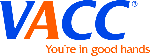 Reference No. COVID-19/GG-3-20Date issued: 23/3/2020